1	Заявления (Документ 167)1.1	Заявления, содержащиеся в Документе 167, принимаются к сведению.2	Предельный срок для подачи дополнительных заявлений2.1	Председатель объявляет, что дополнительные заявления будут приниматься до 10 час. 30 мин.; приниматься будут только те заявления, которые являются ответами на уже поданные заявления.Заседание закрывается в 08 час. 45 мин.Генеральный секретарь:	Председатель:
Х. ТУРЕ	В. МИНПолномочная конференция (ПК-14)
Пусан, 20 октября – 7 ноября 2014 г.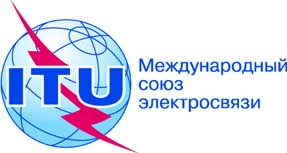 ПЛЕНАРНОЕ ЗАСЕДАНИЕДокумент 177-R5 декабря 2014 годаОригинал: английскийПРОТОКОЛДЕВЯТнадцатОГО ПЛЕНАРНОГО ЗАСЕДАНИЯПРОТОКОЛДЕВЯТнадцатОГО ПЛЕНАРНОГО ЗАСЕДАНИЯПятница, 7 ноября 2014 года, 08 час. 35 мин.Пятница, 7 ноября 2014 года, 08 час. 35 мин.Председатель: г-н В. МИН (Республика Корея)Председатель: г-н В. МИН (Республика Корея)Обсуждаемые вопросыДокументы1Заявления1672Предельный срок для подачи дополнительных заявлений–